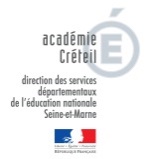 ECOLE (nom / adresse) :											Directeur(trice) :Classe(s) concernée(s) (PE et niveau) :								Cycle d’activité du…………………… au ………………………….Texte à recopier ci-dessous :Je soussigné …………………………………………………………….. certifie avoir pris connaissance du règlement intérieur de l’école ………………………………………. et m’engage à le respecter. De même je m’engage à respecter les modalités d’intervention fixées avec l’enseignant.…………………………………………………………………………………………………………………………………………………………………………………………………………………………………………………………………………………………………………………………………………………………………………………………………………………………………………………………………………………………………………………………………………………………………………………………………………………………………………………………………………………………………………………………………………………………………………………………………………………………………………………………………………………………………………………………………………………………………………………………………………………………………………………………………………………………………………………………………………………………………………………………………………………………………………………………………………………………………………………………………………………………………………………………………………………………………………………………………………………………………………………………………………………………………………………………………………………………………………………………………………………………………………………………………………………………………………………………………………………………………………………………………………………………………………………………………………………………………………………………………………………………………………Fait à ………………………………………………………………………………, le  …………………………………………………………			Signature :